附件：专业需求表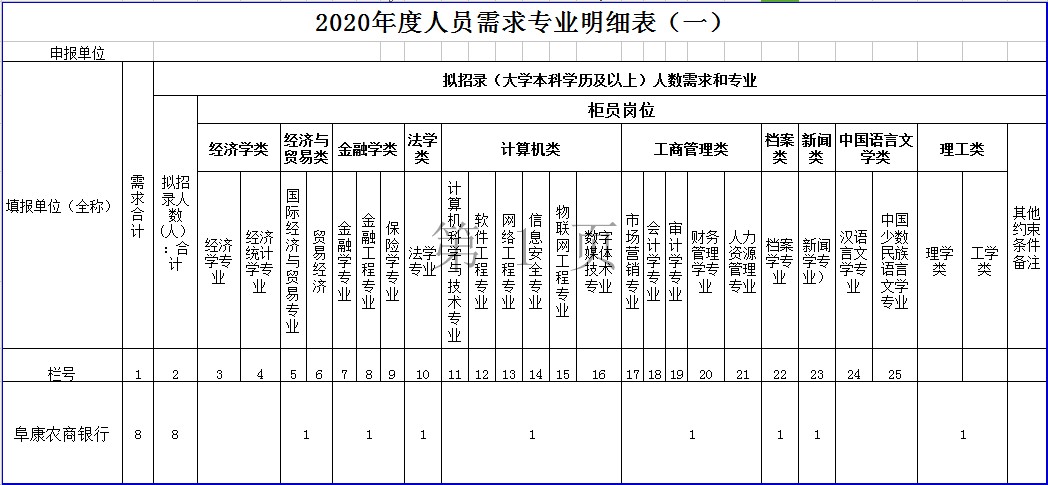 